	DIRECȚIA PROTECŢIE SOCIALĂ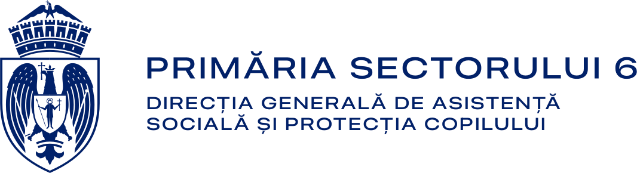 	     SERVICIUL ALOCAȚII ȘI INDEMNIZAȚII 	Strada Cernișoara nr. 38 -40                                                      	Sector 6, București	Tel: 0217457237	office@dgaspc6.com	www.asistentasociala6.roINFORMAREPRIVIND PRELUCRAREA DATELOR CU CARACTER PERSONALSubsemnatul/Subsemnata________________________________________________, domiciliat/ă în ________________________________________________________,telefon_________________ CNP______________________buletin de identitate seria _______nr_____________, emis la data de _________________________, de către____________________________Declar prin prezenta că sunt de acord cu utilizarea şi prelucrarea datelor cu caracter personal ale mele, precum și ale copilului meu/copiilor mei, de către Serviciul Alocații și Indemnizații din  cadrul Direcției pentru Protecție Socială Sector 6, având ca scop respectarea obligației legale de a anunța în termen de 15 zile orice modificare intervenită pe perioada acordării indemnizației pentru creșterea copilului precum și a stimulentului de inserție în conformitate cu prevederile OUG nr.111/2010 privind concediul și indemnizația lunară pentru  creșterea copiilor cu modificările și completările ulterioare, inclusiv pentru transmiterea datelor către toate instituțiile  abilitate în ceea ce privește aprobarea dreptului solicitat, verificarea  veridicității și legalității conținutului actelor atașate   și a îndeplinirii condițiilor prevăzute de legislația în  domeniu, rezultate din prezenta declaraţie, cererea prin care au fost solicitate drepturile, sau din actele/copiile actelor depuse pentru obţinerea dreptului/drepturilor solicitate, pe toată perioada acordării drepturilor menționate în prezenta declarație.Am fost informat/ă despre drepturile pe care subiecţii datelor cu caracter personal le deţin, dreptul la informare, dreptul la acces la date, dreptul de intervenţie asupra datelor, dreptul de opoziţie, dreptul de a nu fi supus unei decizii individuale, dreptul de acces la justiţie, reglementate de Regulamentul 2016/679 privind protecția persoanelor fizice în ceea ce privește prelucrarea datelor cu caracter personal și privind libera circulație a acestor date. Mi s-a adus la cunoştinţă despre faptul că refuzul meu de a furniza datele cu caracter personal necesare şi solicitate de către Serviciul Alocații și Indemnizații din  cadrul Direcției pentru Protecție Socială Sector 6, determină imposibilitatea stabilirii și acordării dreptului/drepturilor solicitate şi nu este imputabil serviciului sau instituției mai sus menţionate.	Data,                                                                                                       Nume și prenume      		          Semnătura,